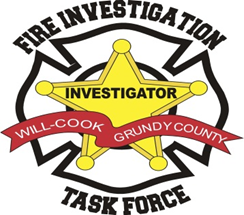 Field Interview Narrative ReportDate: __________________ Time:  ________________ Investigator(s): _______________________________________Agency Incident Number: ____________________________  Task Force Incident Number: __________________Location of Interview:  Residence  Employer  On Scene  FD/PD  Other _____________________Address Where Interview was Conducted: _____________________________________________________________City: _____________________________________  State:  ___________________________  Zip Code: _____________Name of Person Interviewed	_________________________________________________________________________				                           (Last)			(First)			(Middle)					DOB: ________________ Sex:  Male  Female  Race:  W  B   Hispanic  _______________________Physical Descriptors:  Height: ________ Weight: _________ Color Hair: _____________ Eyes: _______________Address: ________________________________________________________________________    Apt. _____________City: ________________________________________State:_______________________	Zip Code: ____________Driver License: _____________________________________________ State: __________________________________	Identification Number: _____________________________________  State/Country: _________________________Vehicle Make: _______________________ Model: ________________________  Year: _______  Color: ___________Plate Number: ______________________   State: ________________  Other: ________________________________Contact Number: Cellular: ____________________________    Carrier: ____________________________________   Employer: ________________________________________________   Contact Number: _______________________Address: __________________________________________________   City: __________________________________Reason Interview:  Canvass   911-Caller  Witness  Owner  Occupant   Tenant Other ________________________________________________________________________________________________________________________________________________________________________________________________________________________Demeanor:  Cooperative  Uncooperative  Evasive  Nervous/Anxious  Other _______________Follow-up Interview:   Yes  No  Investigative Lead  Law Enforcement  Origin & CausePreliminary Interview Questions Concerning their knowledge of the Fire: How did you find out about the fire?  _______________________________________________________________________________________________________________________________________________________________________Did you see anything unusual?  ____________________________________________________________________________________________________________________________________________________________________________Did hear any unusual noises?  ______________________________________________________________________________________________________________________________________________________________________________________________________Did you see or hear any vehicles in the area?  _______________________________________________________________________________________________________________________________________________________________Did you see anyone unusual?  ______________________________________________________________________________________________________________________________________________________________________________What do you know the owners/occupants?  _________________________________________________________________________________________________________________________________________________________________Have you had any problems with the person or persons where the fire occurred?______________________________________________________________________________________________________________________________Has there been any problems/illegal activity in the neighborhood? ___________________________________________________________________________________________________________________________________________Interviewee statement/narrative: ____________________________________________________________________________________________________________________________________________________________________________________________________________________________________________________________________________________________________________________________________________________________________________________________________________________________________________________________________________________________________________________________________________________________________________________________________________________________________________________________________________________________________________________________________________________________________________________________________________________________________________________________________________________________________________________________________________________________________________________________________________________________________________________________________________________________________________________________________________________________________________________________________________________________________________________________________________________________________________________________________________________________________________________________________________________________________________________________________________________________________________________________________________________________________________________________________________________________________________________________________________________________________________________________________________________________________________________________________________________________________________________________________________________________________________________________________________________________________________________________________________________________________________________________________________________________________________________________________________________________________________________________________________________________________________________________________________________________________________________________________________________________________________________________________________________________________________________________________________________________________________________________________________________________________________________________________________________________________________________________________________________________________________________________________________________________________________________________________________________________________________________________________________________________________________________________________________________________________________________________________________________________________________________________________________________________________________________________________________________________________________________________________________________________________________________________________________________________________________________________________________________________________________________________________________________________________________________________________________________________________________________________________________________________________________________________________________________________________________________________________________________________________________________________________________________________________________________________________________________________________________________________________________________________________________________________________________________________________________________________________________________________________________________________________________________________________________________________________________________________________________________________________________________________________________________________________________________________________________________________________________________________________________________________________________________________________________________________________________________________________________________________________________________________________________________________________________________________________________________________________________________________________________________________________________________________________________________________________________________________________________________________________________________________________________________________________________________________________________________________________________________________________________________________________________________________________________________________________________________________________________________________________________________________________________________________________________________________________________________________________________________________________________________________________________________________________________________________________________________________________________________________________________________________________________________________________________________________________________________________________________________________________________________________________________________________________________________________________________________________________________________________________________________________________________________________________________________________________________________________________________________________________________________________________________________________________________________________________________________________Use additional pages as needed to complete the interview statement.Time Interview was terminated: _________________   Date Interview was terminated: ____________________Interviewer(s): _________________________________________/______________________________________________		           Signature of Investigator		                   Signature of InvestigatorReviewed by: _________________________________________  Agency: ______________________________________                                      Lead Investigator                                         Jurisdiction having Authority